University of Akron Wayne College 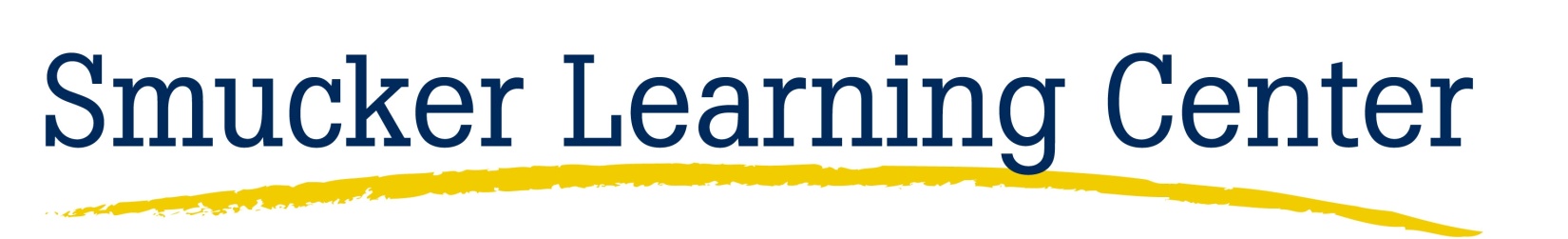 Computer Lab/Desk Assistant Application PacketThank you for your interest in becoming a Computer lab assistant. Please complete the following application information and return the completed packet to the Smucker Learning Center in B-107.  If you have questions, contact Chris Dreher at (330) 684-8768. Job Description: Serve as an office assistant for department (greet students, schedule appointments, answer phones, run errands, assist with projects, and misc. duties). Serve as a computer lab assistant for the department (greet students, help students with technology related questions, troubleshoot computer software problems, and assist with projects and misc duties). Desired Skills: Excellent customer service, strong communication, organization, and have strong computer skills, especially in Microsoft Office.Qualifications: Applicants must pass all three parts of the computer skills assessment with an 80% or higher.  Computer lab assistants must be enrolled as full-time students (a minimum of 12 credit hours) to qualify for Smucker Learning Center jobs.  If your enrollment status drops below full-time at any point during the semester, your employment will be terminated immediately.  Mandatory Computer Lab training sessions are held before the beginning of each semester and must be completed prior to working in the Computer Lab.Referral Form: The Faculty Referral Form must be completed by a faculty member here at Wayne College or The University of Akron who can speak to your qualifications for a computer lab assistant job. Interview Process: Once a completed application packet has been submitted you will be notified for an appointment to take the Computer Skills Assessment. Only applicants who submit a complete packet and pass the Skills Assessment will be considered for an interview. Hiring decisions will be based on program needs and the qualification of the applicants. Your packet should contain the following completed materials: Computer lab/desk assistant Application ResumeCover LetterFaculty Referral FormAcademic Transcript (Unofficial transcripts can be printed through ZipLine.) The University of Akron Wayne CollegeSmucker Learning CenterComputer Lab/Desk Assistant Application FromGeneral InformationName: ______________________________________________________________Email Address: _______________________________________________________Phone Number: ______________________________________________________UAkron ID Number: __________________________________________________Academic HistoryMajor/Intended Major: _________________________________________________Class Rank (circle one): 	Freshman	Sophomore	Junior	 	SeniorGPA: ____________	Credits Completed: ____________Hours enrolled during current/upcoming semester: ___________________________AvailabilityAre you able to work during the summer? 			Yes		NoAre you able to work in the evenings?			Yes		NoAre you able to work on Saturdays?				Yes		NoAre you eligible for work-study?				Yes		NoCoursesPlease list any and all computer-related courses you have completed. Include the grade you received in the course and the instructor’s name. _____________________________________________________________________ _____________________________________________________________________ _____________________________________________________________________ _____________________________________________________________________  _____________________________________________________________________ _____________________________________________________________________Additional Required DocumentsA resumeA cover letter stating your education goals and your interest in the positionUniversity of Akron Wayne College Computer Lab/Desk Assistant Faculty Referral FormTo be completed by the student: Student’s Name: _____________________________________________________________I do ______ do not ______ waive the right to examine the statements entered on this form. Applicant’s Signature: _______________________________________________________To be completed by the faculty member: Please share your opinion of this student’s qualifications for a Computer Lab Assistant Position. For comparative assessment, please check the boxes below. If you feel we should know any additional information that could be used in the hiring decision, attach your written comments on an additional sheet of paper or on the back of this form.  Name: _____________________________________________________________________Position/Title: _______________________________________________________________Email Address: ______________________________________________________________How long have you known this student? _______ In what capacity? ____________________Signature:__________________________________________________________________Please return the completed form and any attachments to The Smucker Learning Center.ExceptionalAbove AverageAverageBelow AverageUnable to JudgeQuality of Academic WorkReliability/PunctualityInterpersonal SkillsRelates Well to OthersMotivationLeadershipOverall Suitability for the Computer lab assistant Position